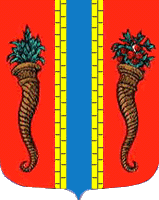 Администрация муниципального образования Новоладожское городское поселениеВолховского муниципального районаЛенинградской областиПОСТАНОВЛЕНИЕ« 21 » марта 2016г.                                                                                             № 161О внесении изменений в постановлениеадминистрации Новоладожского городского поселения№ 732 от 25.11.2015г. об утверждении Административногорегламента администрации Новоладожского городскогопоселения по предоставлению муниципальной услугипо установлению сервитута в отношении земельного участка, находящегося в собственности МО Новоладожское городское поселениеВ связи с приведением в соответствие с требованиями Федерального закона от 01.12.2014г. № 419-ФЗ «О внесении изменений в отдельные законодательные акты Российской Федерации п вопросам социальной защиты инвалидов в связи с ратификацией Конвенции о правах инвалидов», администрация Новоладожского городского поселения, ПОСТАНОВЛЯЕТ:1. Внести изменения в Административный регламент исполнения муниципальной функции по предоставлению муниципальной услуги по установлению сервитута в отношении земельного участка, находящегося в собственности муниципального образования Новоладожское городское поселение Волховского муниципального района Ленинградской области, утвержденный постановлением администрации МО Новоладожское городское поселение № 732 от 25.11.2015г. (Далее – Административный регламент)1.1. Пункт 2.20. Административного регламента изложить в следующей редакции:«2.20. Предоставление Муниципальной услуги осуществляется в специально выделенных для этих целей помещениях Администрации или МФЦ.На территории, прилегающей к зданию Администрации выделяется не менее 10 процентов мест (но не менее одного места) для парковки специальных автотранспортных средств для инвалидов. Указанные места парковки не должны занимать иные транспортные средства. Инвалиды пользуются местами для парковки специальных транспортных средств бесплатно.На территории, прилегающей к зданию, в котором размещен МФЦ, располагается бесплатная парковка для автомобильного транспорта посетителей, в том числе предусматривающая места для специальных автотранспортных средств инвалидов.Вход в здание (помещение) и выход из него оборудуются информационными табличками (вывесками), содержащими информацию о режиме его работы, а также пандусами, позволяющими обеспечить беспрепятственный доступ инвалидов.Помещения, в которых предоставляется Муниципальная услуга, места ожидания, места для заполнения запросов о предоставлении Муниципальной услуги должны быть оборудованы в соответствии с санитарными правилами и нормами, правилами пожарной безопасности, требованиями законодательства Российской Федерации о социальной защите инвалидов и размещаться преимущественно на нижних, предпочтительнее первых этажах здания, с предоставлением доступа в помещения инвалидам.Места ожидания, места для заполнения запросов о предоставлении Муниципальной услуги должны быть оборудованы столами и стульями, в том числе обеспечены канцелярскими принадлежностями, а также информационными стендами с образцами заполнения предусмотренных настоящим Административным регламентом заявлений и перечнем документов, необходимых для предоставления Муниципальной услуги.»1.2. Пункт 2.21. Административного регламента изложить в следующей редакции:«2.21. Визуальная и текстовая информация о порядке предоставления Муниципальной услуги размещается на информационном стенде в месте ожидания, месте для заполнения запросов о предоставлении Муниципальной услуги, мультимедийная информация размещается на официальном Администрации в информационно-телекоммуникационной сети «Интернет»: New-Ladoga-adm.ru.Информационные стенды должны располагаться в помещении органа местного самоуправления и содержать следующую информацию:- перечень получателей муниципальной услуги;- реквизиты нормативных правовых актов, содержащих нормы, регулирующие предоставление муниципальной услуги, и их отдельные положения, в том числе настоящих методических рекомендаций;- образцы заполнения заявления о предоставлении муниципальной услуги;- основания отказа в предоставлении муниципальной услуги;- местонахождение, график работы, номера контактных телефонов, адреса электронной почты органа местного самоуправления;- перечень документов, необходимых для предоставления муниципальной услуги;- информацию о порядке предоставления муниципальной услуги;- адрес раздела органа местного самоуправления на официальном портале, содержащего информацию о предоставлении муниципальной услуги, почтовый адрес и адрес электронной почты для приема заявлений.На стендах в местах ожидания и местах для заполнения запросов о предоставлении Муниципальной услуги размещаются информационные стенды с образцами заполнения предусмотренных настоящим Административным регламентом заявлений и перечнем документов, необходимых для предоставления Муниципальной услуги.Информация о порядке предоставления Муниципальной услуги дублируется также посредством знаков, выполненных рельефно-точечным шрифтом Брайля.При предоставлении Муниципальной услуги заявителям из числа инвалидов с учетом ограничений их жизнедеятельности должны быть предоставлены условия для беспрепятственного доступа к помещению, в котором предоставляется Муниципальная услуга, месту ожидания, месту для заполнения запросов о предоставлении Муниципальной услуги, в том числе:а) сопровождение инвалидов, имеющих стойкие расстройства функции зрения и самостоятельного передвижения, к месту предоставления Муниципальной услуги, а также оказание им при этом необходимой помощи;б) оказание помощи инвалидам в преодолении барьеров, мешающих получению ими Муниципальной услуги наравне с другими лицами.Информация о справочных телефонах для вызова работника, ответственного за сопровождение инвалида, размещается на информационных стендах, находящихся в местах ожидания, местах для заполнения запросов о предоставлении Муниципальной услуги.1.3. Добавить пункт 2.22.7. в Административный регламент:«2.22.7. Показателями доступности Муниципальной услуги, применимыми в отношении всех заявителей, являются:а) равные права и возможности при получении Муниципальной услуги для заявителей;б) транспортная доступность к месту предоставления Муниципальной услуги;в) график работы Администрации, обеспечивающий возможность подачи заявителем запроса о предоставлении Муниципальной услуги в течение рабочего времени;г) возможность получения полной и достоверной информации о Муниципальной услуге;д) обеспечение для заявителя возможности подать заявление о предоставлении Муниципальной услуги посредством МФЦ.»1.4. Добавить пункт 2.22.8. в Административный регламент:«2.22.8. Показателями доступности Муниципальной услуги, применимыми в отношении заявителей из числа инвалидов, являются:а) наличие на территории, прилегающей к зданию Администрации, в котором осуществляется предоставление Муниципальной услуги, мест для парковки специальных автотранспортных средств инвалидов;б) обеспечение беспрепятственного доступа инвалидов к помещениям, в которых предоставляется Муниципальная услуга;в) получение инвалидами в доступной форме информации о порядке предоставления Муниципальной услуги, в том числе об оформлении необходимых для получения Муниципальной услуги документов, о совершении ими других необходимых для получения Муниципальной услуги действий, сведений о ходе предоставления Муниципальной услуги;г) наличие возможности получения инвалидами помощи для преодоления барьеров, мешающих получению Муниципальной услуги наравне с другими лицами.»1.5. Добавить пункт 2.22.9. в Административный регламент:«2.22.9. Показателями качества Муниципальной услуги являются:а) наличие полной, актуальной и достоверной информации о порядке предоставления Муниципальной услуги;б) своевременность предоставления Муниципальной услуги (включая соблюдение сроков предоставления Муниципальной услуги, сроков выполнения отдельных административных процедур (административных действий), предусмотренных настоящим Административным регламентом);в) предоставление Муниципальной услуги в соответствии со стандартом предоставления Муниципальной услуги;г) отсутствие заявителей, время ожидания которых в очереди превышает срок, установленный настоящим Административным регламентом;д) отсутствие решений (действий) Администрации (должностных лиц Администрации), принятых (совершенных) в ходе предоставления Муниципальной услуги, отмененных (признанных недействительными) по результатами обжалования.е) возможность досудебного (внесудебного) рассмотрения жалоб (претензий) в процессе получения Муниципальной услуги.»2. Настоящее постановление опубликовать в средствах массовой информации и разместить на официальном сайте администрации Новоладожского городского поселения, в сети Интернет (New-Ladoga-adm.ru) и информационном стенде в здании администрации Новоладожского городского поселения.3. Постановление вступает в силу со дня его официального опубликования.4. Контроль исполнения настоящего постановления возложить на начальника отдела по управлению муниципальным имуществом администрации Новоладожского городского поселения Ерошкову Н.Ю.Глава администрации                                                                                     О.С. БарановаКазеннова А.А. Тел. 8(81363)31-652